５「２．とのつながり（わり）」　　５　　　　　　　　　　　　　　　　　　～ここでぶこと～（１）これまでしたことがあるには、□に〇をつけましょう。　　　　　　でおなかが　　　　　　　　　　してが　　　　　　　　はずかしくていたくなった。　　　　　　　　　　すっきりした。　　　　　　　　がくなった。　　　　がいたくて　　　　　　　　　   おなかがすいて　　　　　　　　すいみんでやるがなくなった。　　　　　　　イライラした。　　　　　　　　ぼうっとした。　　　　きんちょうして、　　　　　　　　　がよくて、　　　　　　   うれしくて、がドキドキした。　　　　　　　やるがでた。　　　　　　　　になった。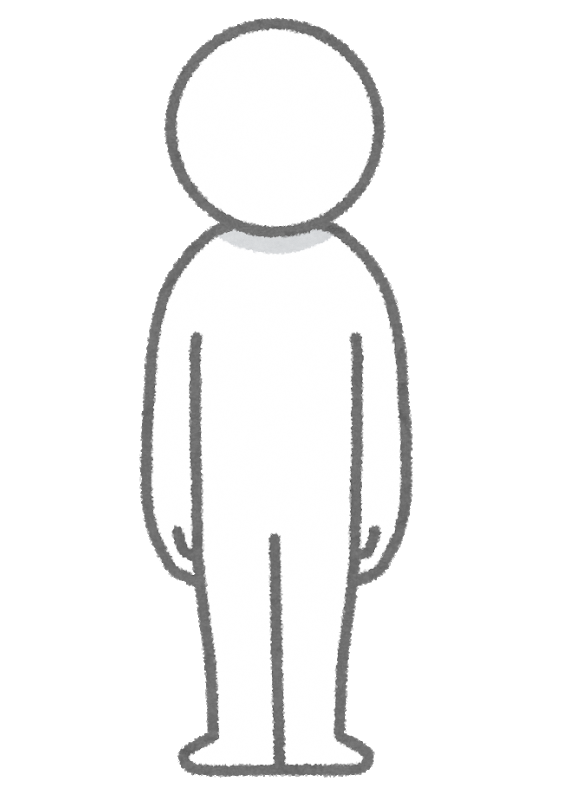 （２）あなたが普段の生活の中で、心と体がえいきょうし合っていると思うことについて考えて、書きましょう。